平成27年度まえばし地域活動ポイント対象事業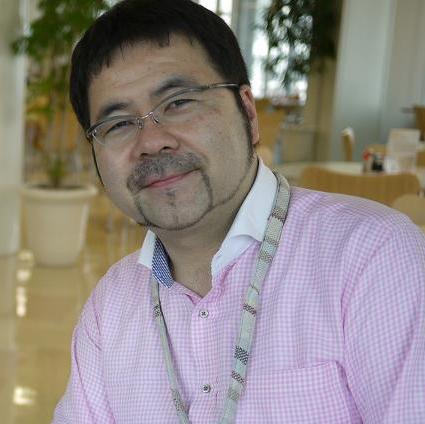 